РАБОТА ПО СНИЖЕНИЮ НЕФОРМАЛЬНОЙ ЗАНЯТОСТИ НАСЕЛЕНИЯ НА ТЕРРИТОРИИ МО ПРАВОБЕРЕЖНЫЙ РАЙОН (2023 ГОД)Легализация трудовых ресурсов и снижение неформальной занятости является важной задачей и имеет значимую роль для всего населения страны.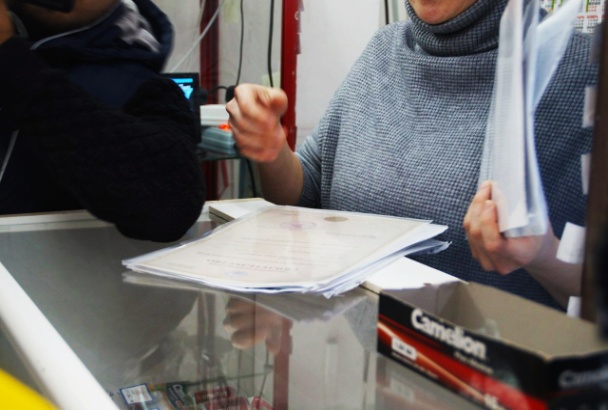 Официальное трудоустройство служит гарантом социальной защищенности работника. Не оформляя в установленном законодательством порядке прием на работу работника, работодатель лишает его заслуженного пенсионного обеспечения. Период работы без оформления в установленном порядке трудовых отношений не будет включен в страховой стаж, что приведет в будущем к низкому размеру пенсии.Легализация заработной платы работникам - это возможность получить в полном объеме выплаты по временной нетрудоспособности, отпускные, выходное пособие при увольнении, банковский кредит, налоговый вычет при приобретении квартиры в ипотеку, получении платного образования и платных медицинских услуг, а также достойную пенсию в дальнейшем. Работник, трудясь в условиях «серой схемы трудовых отношений», остается полностью незащищенным в своих взаимоотношениях с работодателем.В этих целях на территории Правобережного района ведет свою работу межведомственная муниципальная комиссия по снижению уровня неформальной занятости. В работе рабочей группы принимают участие представители Управления Федеральной налоговой службы по РСО-Алания, ГКУ ЦЗН по Правобережному району, ОМВД России по Правобережному району РСО-Алания, структурных подразделений администрации района, главы городских и сельских поселений.Постановлением главы АМС Правобережного района от 16 февраля 2022 года № 41 «О создании межведомственной муниципальной комиссии по снижению уровня неформальной занятости и утверждении плана мероприятий по снижению уровня неформальной занятости и легализации трудовых отношений на территории муниципального образования Правобережный район на 2022-2024 годы» сформирована межведомственная муниципальная комиссия по снижению уровня неформальной занятости, утвержден план мероприятий по снижению уровня неформальной занятости на 2022-2024 годы. Составлены графики выездных мероприятий по информированию работодателей в сфере легализации трудовых отношений на территории муниципального образования Правобережный район и заседаний межведомственной муниципальной комиссии по снижению уровня неформальной занятости.В связи с кадровыми изменениями постановлением главы АМС Правобережного района от 12 октября 2023 года № 331 внесены изменения в постановление от 16.02.2022 г. № 41.На постоянной основе проводятся контрольные мероприятия (рейды) по выявлению неформальной занятости по организациям и предприятиям района совместно с представителями Управления Федеральной налоговой службы по РСО-Алания, ОМВД России по Правобережному району РСО-Алания, ГКУ ЦЗН по Правобережному району. В ходе рейдовых мероприятий ведется информационно-разъяснительная работа среди работодателей и работников по вопросам снижения теневой занятости и легализации трудовых отношений.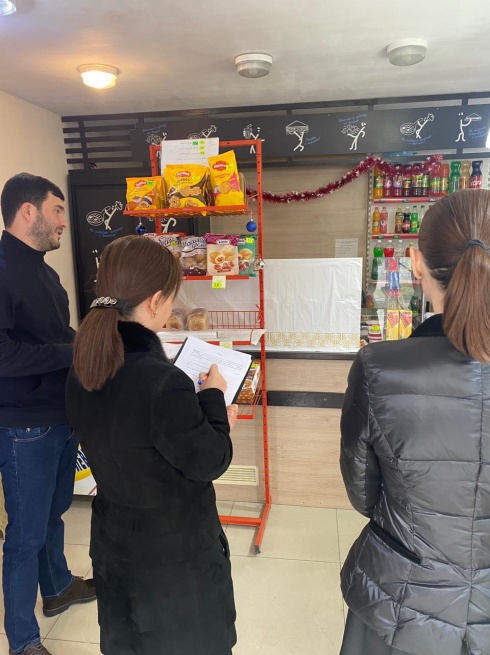 В 2023 году проведено 4 заседания межведомственной муниципальной комиссии по снижению уровня неформальной занятостиВ рамках работы рабочей группы своевременно (согласно графику) в Комитет РСО-Алания по занятости населения представляются ежемесячные отчеты по мониторингу теневой занятости, ежеквартальные отчеты сведения о проведении информационно-разъяснительной работы в целях снижения уровня теневой занятости и легализации трудовых отношений по Правобережному району, а также предоставляется информация о выявленных случаях неформальной занятости и др.В ходе рейдовых мероприятий обеспечено 100% и более исполнение установленных плановых показателей по выявлению случаев неформальной занятости в 2023 году на территории Правобережного района.В Правобережном районе заключены трудовые договора с 705 работником, что составляет 141% от установленных плановых показателей.При неоднократном подтверждении фактов неформальной занятости информация о предприятиях, не оформляющих трудовую деятельность своих работников, будет направляться в органы прокуратуры и Государственную инспекцию труда, в случае не исполнения устных предупреждений, выносимых в ходе выездных мероприятий по информированию работодателей в сфере легализации трудовых отношений.Информация о результатах проводимой работы и материал о последствиях, неоформленных надлежащим образом трудовых отношений размещается в печатных изданиях района: «Жизнь Правобережья», «Вестник Беслана», на официальном сайте АМС Правобережного района: www.pravober.ru и на официальном аккаунте муниципального образования Правобережный район в сети Telegram: pravober, а также на информационном стенде АМС Правобережного района в целях организации противодействия неформальной занятости.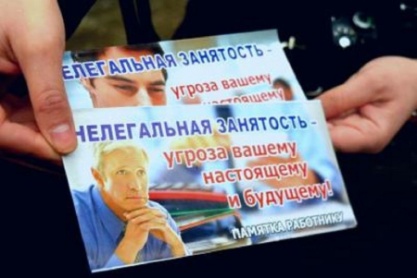 По вопросам нарушения трудовых прав (задолженность по выплате заработной платы, работа без заключения трудового договора, выплата заработной платы ниже МРОТ и др.) в АМС Правобережного района действует телефон доверия: 8(86737)3-14-74 - отдел экономического развития, инвестиций и поддержки предпринимательства, а также организован прием сообщений: в форме личного приема, через отделения почтовой связи, по электронной почте: economypravober15@yandex.ru.